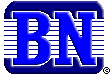 Burgess-Norton Manufacturing Company ScholarshipBurgess-Norton is the world’s largest manufacturer of piston pins and leading producer of powder metal parts with locations throughout North America, Asia and Europe, including a facility in Geneva, Illinois.  The Burgess-Norton Scholarship intends to provide financial support for graduating high school seniors in the Valley Education for Employment System (VALEES) region who wish to pursue their education in fields that relate to careers in the manufacturing industry.  (www.burgessnorton.com)Scholarship AwardTwo scholarship opportunities are available with a maximum of $2,500 awarded for each scholarship.  One scholarship is designed to support candidates pursuing an Associate of Applied Science Degree in an area of Career and Technical/Vocational Education (CTE).  A second scholarship is designed to support candidates pursuing higher education leading to a Bachelor’s Degree.  Scholarships are open to all qualified candidates, however, preference is given to qualified students who are dependents of Burgess-Norton employees, a Burgess-Norton Co-op Education Program student, or youth apprentice student who has been employed by Burgess-Norton.EligibilityA high school senior who:•	Will graduate high school in the year in which the scholarship is awarded•	Is a citizen or legal permanent resident of the United States•	Plans to attend an accredited post-secondary educational institution in the United States, full-time or part-time, and attends in the fall of the academic year following high school graduation•	Exhibits personal and academic traits that will lead to success in continued education•	Applicants pursuing a Career and Technical/Vocational Education program or a Bachelors Degree program must have an overall Grade Point Average (GPA) of at least 3.0 on a 4.0 scale•	Has an interest in pursuing a degree in the following areas and has successfully completed at least one high school course related to Career and Technical Education or STEM as identified below:	•	Manufacturing				• Science, Technology, Engineering & Mathematics	•	Computer Aided Drafting	• Business Management and Administration		•	Engineering•	Has participated in work-based, community service, or extra-curricular activities that demonstrate personal commitment and development of personal or professional skills that will lead to success in continued education•	Submits scholarship application forms in a professional and timely manner, including a high school transcript, resume and two letters of recommendation from school personnel, an employer, or individual not related to the applicant•	Participates in an interview with the Scholarship Selection CommitteeSubmission Procedures:  Signed applications and supporting documents are to be submitted by mail, email, personal delivery, or fax to:		Scholarship Selection Committee	Email: 	mborneman@waubonsee.edu	Valley Education for Employment System	Fax:	Fax 630-466-9621	Building A, Room 161	Rt. 47 at Waubonsee Drive	Sugar Grove, IL 60554Burgess-Norton Manufacturing CompanyScholarship ApplicationFiling Deadline:  Wednesday, May 1, 2019 by 3 p.m.Two scholarship opportunities are available with a maximum of $2,500 awarded for each scholarship.  One scholarship is designed to support candidates pursuing an Associate of Applied Science Degree in an area of Career and Technical/Vocational Education (CTE).  A second scholarship is designed to support candidates pursuing higher education leading to a Bachelor’s Degree.  Scholarships are open to all qualified candidates, however, preference is given to qualified students who are dependents of Burgess-Norton employees, a Burgess-Norton Co-op Education Program, or youth apprentice student who has been employed by Burgess-Norton.  You may apply for only one of the scholarships.  See the accompanying Scholarship description for further details.Documents and Related Verification Required	•	Completed and typed application form suitable for photocopy reproduction filed in the Valley Education for Employment System (VALEES) office no later than Wednesday, May 1, 2019 by 3 p.m.		Hand written applications will not be considered.	•	Two letters of reference from school personnel, an employer, or individual not related to applicant	•	Current resume	•	Transcript of high school grades	•	Available to be interviewed by the Scholarship Selection Committee at VALEES	(Interviews for scholarship finalists will be scheduled for the afternoon of May 14, 2019)Signed applications are to be submitted by mail, email, personal delivery, or fax to:		Scholarship Selection Committee	Email: 	mborneman@waubonsee.edu	Valley Education for Employment System	Fax:	Fax 630-466-9621	Building A, Room 161	Rt. 47 at Waubonsee Drive	Sugar Grove, IL 60554Name		Last	First	Middle InitialAddress		Street	City	State	Zip CodePhone		Email	High School		Graduation Date	High School GPA on a 4.0 scale			U.S. Citizen		Yes		NoIntended Post-Secondary Program (check only one)	CTE Associate of Applied Science Degree majoring in			Bachelor’s Degree Program majoring in		School you plan to attend		School address		Plan to attend		Full-time		Part-time	Start date (Month/Year)	I am a dependent of a Burgess-Norton employee.		Yes		NoI am or have been employed by Burgess-Norton or have participated in a Co-op Education or youth apprentice program at Burgess-Norton.		Yes		NoUSE ADDITONAL PAGES AS NECESSARY	1.	What aspect of the manufacturing industry is of most interest to you?  Why?	2.	How has your high school coursework prepared you to pursue a career related to manufacturing?	3.	What are your immediate and long-term goals?	4.	Describe any work-based, community service, and/or extra-curricular activities that demonstrate personal commitment and development of personal or professional skills that will lead to success in continued education.	5.	What personal characteristics make you a worthy candidate for this scholarship?The information presented in this application is complete and accurate to the best of my knowledge.  I understand that this application is invalid if incomplete, information is withheld or presented incorrectly.APPLICATION DEADLINE:  Wednesday, May 1, 2019 BY 3 P.M.VALEES OFFICEApplicant Signature		DateFor office use onlyDocuments received:		Date received			Application (completed and typed)		Resume			High school transcript			Two letters of recommendationInterview scheduled (Date/Time/Location)	